Opakování                               7.ročník                                        Podpis: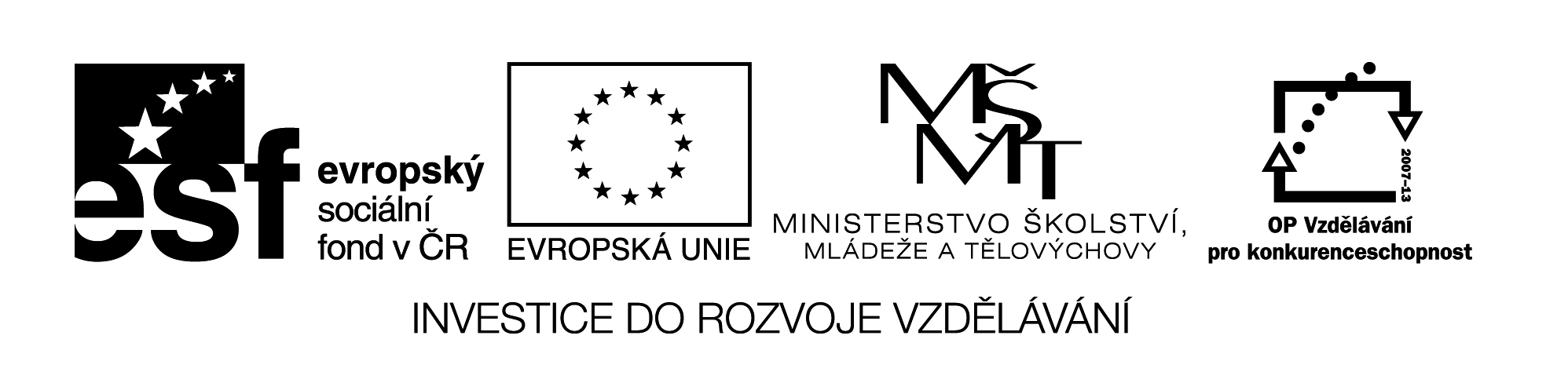 1. Jahodník se na zahrádkách nepohlavně rozmnožuje pomocía) oddenkůb) kořenových hlízc) šlahounůd) úponků
2. Spojte rodové jméno s druhovým jménema) krvavec 	1) šípkováb) mochna 	2) ptačíc) řepík 	3) obecnýd) růže 	4) lékařskýe) jahodník 	5) totenf) třešeň 	6) husí3. K uvedeným typům plodů napište druh růžovité rostlinya) malvice      …………… 		b) souplodí peckoviček     ……………c) peckovice   …………… 		d) souplodí nažek             ……………4. Který z následujících pojmů nepopisuje součást květu bobovitých rostlin?a) člunekb) pavézac) řemdichd) křídlo5. Spojte rodové jméno s druhovým jménema) kerblík 	1) vonnýb) bršlice 	2) plamatýc) kopr 	3) zahradníd) petržel 	4) lesníe) bolehlav 	5) kozí noha6. Která z následujících miříkovitých rostlin se nevyužívá jako koření?a) fenyklb) kmínc) kerblíkd) koriandr7. Proč na zahrádce nevidíte kvést mrkev?………………………………………………………………………………………………………………………8. Vonné látky v těle miříkovitých se jmenují:a) pryskyřiceb) milicec) siliced) toxiny9. Spojte rodové jméno s druhovým jménema) hluchavka 	1) plazivýb) popenec 	2) lučníc) zběhovec 	3) lékařskád) meduňka 	4) peprnáe) máta 	5) obecnýf) šalvěj 	6) nachová10. Lodyha hluchavky bílé a většiny hluchavkovitých je:a) oválnáb) kruhovác) čtyřhrannád) trojhranná